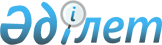 Об утверждении Единого тарифно-квалификационного справочника работ и профессий рабочих (выпуск 50)
					
			Утративший силу
			
			
		
					Приказ Министра труда и социальной защиты населения Республики Казахстан от 29 октября 2012 года № 416-ө-м. Зарегистрирован в Министерстве юстиции Республики Казахстан 23 ноября 2012 года № 8102. Утратил силу приказом Министра труда и социальной защиты населения Республики Казахстан от 13 августа 2020 года № 302.
      Сноска. Утратил силу приказом Министра труда и социальной защиты населения РК от 13.08.2020 № 302 (вводится в действие по истечении десяти календарных дней после дня его первого официального опубликования).
      В соответствии со статьей 125 Трудового Кодекса Республики Казахстан в целях установления сложности определенных видов работ, присвоения квалификационных разрядов рабочим и определения правильных наименований профессий рабочих, ПРИКАЗЫВАЮ:
      1. Утвердить прилагаемый Единый тарифно-квалификационный справочник работ и профессий рабочих (выпуск 50).
      2. Департаменту труда и социального партнерства (Сарбасов А. А.) в установленном законодательством порядке обеспечить государственную регистрацию настоящего приказа в Министерстве юстиции Республики Казахстан и его официальное опубликование.
      3. Контроль за исполнением настоящего приказа возложить на вице-министра труда и социальной защиты населения Республики Казахстан Ахметова С. А.
      4. Настоящий приказ вводится в действие по истечении десяти календарных дней после дня его первого официального опубликования. Единый тарифно-квалификационный справочник работ и профессий
рабочих (выпуск 50)
Раздел 1. Общие положения
      1. Единый тарифно-квалификационный справочник работ и профессий рабочих (выпуск 50) (далее - ЕТКС) состоит из раздела "Добыча и переработка рыбы и морепродуктов".
      2. Разряды работ установлены по их сложности без учета условий труда (за исключением экстремальных случаев, влияющих на уровень сложности труда и повышающих требования к квалификации исполнителя).
      3. Тарифно-квалификационная характеристика каждой профессии имеет два раздела. Раздел "Характеристика работ" содержит описание работ, наиболее типичных для данного разряда профессии рабочего, которые он должен уметь выполнять.
      4. В тарифно-квалификационных характеристиках приводится перечень работ, наиболее типичных для данного разряда профессии рабочего. Этот перечень не исчерпывает всех работ, которые может и должен выполнять рабочий. В необходимых случаях работодатель с учетом специфики может разрабатывать дополнительные перечни работ, соответствующих по сложности их выполнения тем, которые содержатся в тарифно-квалификационных характеристиках профессий рабочих соответствующих разрядов.
      5. Кроме работ, предусмотренных в разделе "Характеристика работ", рабочий должен выполнять работы по приемке и сдаче смены, уборке рабочего места, приспособлений, инструментов, а также по содержанию их в надлежащем состоянии, ведению установленной технической документации.
      6. Наряду с требованиями к теоретическим и практическим знаниям, содержащимися в разделе "Должен знать", рабочий должен знать: правила и нормы по охране труда, производственной санитарии и противопожарной безопасности; правила пользования средствами индивидуальной защиты; требования, предъявляемые к качеству выполняемых работ (услуг); виды брака и способы его предупреждения и устранения; производственную сигнализацию; требования по рациональной организации труда на рабочем месте.
      7. Рабочий более высокой квалификации, помимо работ, перечисленных в его тарифно-квалификационной характеристике, должен уметь выполнять работы, предусмотренные тарифно-квалификационными характеристиками рабочих более низкой квалификации, а также руководить рабочими более низких разрядов этой же профессии. В связи с этим работы, приведенные в тарифно-квалификационных характеристиках более низких разрядов, в характеристиках более высоких разрядов, как правило, не приводятся.
      8. При заполнении документов, подтверждающих трудовую деятельность работника, а также при изменении тарифного разряда, наименование его профессии записывается в соответствии с ЕТКС.
      9. Тарифно-квалификационные характеристики профессий являются обязательными при тарификации работ и присвоении квалификационных разрядов рабочим в организациях независимо от форм их собственности и организационно-правовых форм, где имеются производства и виды работ, указанные в настоящих разделах, кроме особо оговоренных случаев.
      10. В целях удобства пользования, ЕТКС предусматривает алфавитный указатель профессий рабочих согласно приложению к ЕТКС, содержащий наименования профессий рабочих, диапазон разрядов и нумерацию страниц.
      11. Перечень наименований профессий рабочих, предусмотренных настоящим разделом "Добыча и переработка рыбы и морепродуктов", с указанием их наименований по действовавшему выпуску ЕТКС, указан в редакции 2004 года. Раздел 2. Добыча и переработка рыбы и морепродуктов
      1. Аппаратчик обработки рыбьего жира
      Параграф 1. Аппаратчик обработки рыбьего жира, 4-й разряд
      12. Характеристика работ:
      ведение технологического процесса гидролиза печени, рафинации жира, витаминизации жира и облучения жира ультрафиолетовыми лучами механизированным способом;
      обеспечение с помощью средств автоматики и контрольно-измерительных приборов выполнения технологических режимов гидролиза, витаминизации и облучения жира; 
      обеспечение бесперебойной работы оборудования и механизмов; 
      отбор проб и контроль за качеством продукции; 
      ведение необходимой документации.
      13. Должен знать: 
      физико-химические свойства сырья; 
      режимы и параметры технологических процессов гидролиза печени, рафинации, витаминизации и облучения жира ультрафиолетовыми лучами; 
      требования, предъявляемые к качеству продукции; 
      устройство и правила эксплуатации применяемого оборудования и аппаратуры; 
      методику проведения анализов и отбора проб.
      2. Аппаратчик получения пата
      Параграф 1. Аппаратчик получения пата, 2-й разряд
      14. Характеристика работ:
      приготовление жемчужного пата путем перемешивания вручную деревянной лопаткой чистого гуанина в нитролаках в определенном соотношении до образования однородной массы; 
      промывание сырого гуанина сильной струей воды в мешочных фильтрах;
      расфасовка пата в банки, фляги со взвешиванием; 
      посол чешуи в бочках или ящиках.
      15. Должен знать: 
      установленную дозировку гуанина и нитролаков; 
      правила взвешивания и расфасовки пата в емкости.
      Параграф 2. Аппаратчик получения пата, 3-й разряд
      16. Характеристика работ: 
      ведение процесса извлечения гуанина из рыбьей чешуи в роторно-сбивочном аппарате с мешалкой с помощью керосина или лигроина;
      фильтрация суспензии при сливании в отстойники;
      регулирование подачи в сепараторы суспензий гуанина в керосине или бензине с помощью вентилей; 
      ведение процесса извлечения гуанина из керосиновой или бензиновой суспензии на сепараторах различных систем с соблюдением параметров давления, температуры; 
      управление роторно-сбивочным аппаратом, сепараторами, мешалкой;
      закатка банок с жемчужным патом на закаточной машине.
      17. Должен знать: 
      технологическую схему и режим процесса извлечения гуанина из рыбьей чешуи; 
      физико-химические свойства сырья и суспензирующих гуанин жидкостей; 
      устройство и правила эксплуатации применяемого оборудования; 
      требования, предъявляемые к качеству вырабатываемого полуфабриката.
      Параграф 3. Аппаратчик получения пата, 4-й разряд
      18. Характеристика работ: 
      ведение процесса получения жемчужного пата по всей технологической схеме; 
      ведение процесса ферментации гуанина с добавлением воды, пепсина и уксусной кислоты в соотношении, установленном лабораторией; 
      обеспечение выполнения установленных режимов гидролиза и определение внешним осмотром окончания ферментации гуанина; 
      промывание гуанина водой для отделения кислоты с периодической проверкой кислотности среды;
      ведение учета просепарированного гуанина.
      19. Должен знать: 
      технологическую схему и режим процесса получения пата; 
      метод определения реакции среды с помощью индикаторов; 
      устройство и правила эксплуатации применяемого оборудования;
      физико-химические и бактериологические свойства полуфабрикатов и готовой продукции и требования, предъявляемые к их качеству; 
      формы ведения учета просепарированного гуанина.
      3. Изготовитель орудий лова
      Параграф 1. Изготовитель орудий лова, 1-й разряд
      20. Характеристика работ: 
      выполнение простых операций, связанных с изготовлением и ремонтом сетных и канатных орудий лова; 
      срезка ниток, стягивающих кромки сетного полотна; 
      срезка, рассоединение остропки; 
      срезка, расшивка сетных полотен после растакелаживания;
      снятие, срезка, отвязывание поплавков и грузил, сортировка их по степени годности; 
      очистка остропки от узлов и посадочной нитки после срезки оснастки;
      удаление ниток (тоньков) из поплавков и грузил; 
      закрепление частей орудий лова на держателях; 
      намотка иглиц ниткой, веревкой вручную.
      21. Должен знать: 
      способы и правила срезки и рассоединения остропки, расшивки сетных полотен после растакелаживания; 
      правила сортировки по степени годности поплавков, грузил после их снятия с орудий лова.
      Параграф 2. Изготовитель орудий лова, 2-й разряд
      22. Характеристика работ: 
      вязка вручную сетных полотен прямоугольной формы из ниток или веревки; 
      соединение прямоугольных сетных полотен с ячейкой шворочным швом или сшивание их на машине; 
      восстановление, подравнивание кромки дели;
      распределение сетного полотна по остропке; 
      ремонт сетного полотна; 
      вырезка поврежденных участков прямоугольной формы, восстановление их путем вывязывания порванных ячей; 
      замена поврежденной оснастки; 
      намотка иглиц ниткой, веревкой при помощи игло-намоточных машин;
      изготовление заготовок из синтетической веревки и стального каната для частей тунцеловного яруса, резка металлических и полихлорвиниловых трубок на заготовки заданных размеров, очистка заготовок от заусенцев; 
      перекатка, размотка, распаковка бухт, растительных и синтетических канатов и шнуров; натяжение, отмеривание, резка (рубка) вручную растительных и синтетических канатов или шнуров требуемых размеров; закрепление распустившихся концов и сматывание заготовок в бухты;
      распаковка кип сетного полотна, провяз дели; распаковка поступивших в ремонт сетных орудий лова; 
      растакелаживание орудий лова; 
      обшивка кип упаковочной тканью;
      развешивание сетных орудий лова на вешала для ремонта и снятие их после ремонта; 
      сворачивание сетных орудий лова вручную и при помощи механизмов;
      заготовка материалов для изготовления и ремонта деревянно-каркасных орудий лова: кольев, прутьев (тала), прогонов, крюков, траловых клячей, кателей для вентерей, мереж; 
      осмотр и определение характера ремонта деревянно-каркасных орудий лова, выбор необходимых для ремонта материалов, ремонт орудий лова вручную с помощью инструмента, удаление поврежденных деталей и замена их новыми.
      23. Должен знать: 
      виды и требования, предъявляемые к качеству материалов, применяемых при изготовлении и ремонте орудий лова; 
      правила и способы распаковки канатов, шнуров, сетных полотен; 
      способы вязки и соединения сетных полотен, соединения веревочных частей тунцеловного яруса; 
      требования, предъявляемые к качеству вязки и соединений сетных полотен; 
      правила и способы ремонта орудий лова и требования, предъявляемые к качеству их ремонта; 
      устройство и правила эксплуатации применяемых механизмов и приспособлений; 
      способы развешивания сетных орудий лова на вешала и снятия их с вешал.
      Параграф 3. Изготовитель орудий лова, 3-й разряд
      24. Характеристика работ: 
      выполнение операций при изготовлении канатных изделий (такелажа) из комбинированных канатов типа "Геркулес", стальных канатов и тросов: перекатка, распаковка бухт, отмеривание и рубка (резка) канатов требуемых размеров вручную, плавка комбинированных, стальных канатов и тросов;
      выполнение операций при изготовлении канатных изделий (такелажа) из растительных и синтетических канатов или шнуров: отмеривание и рубка (резка) канатов или шнуров требуемых размеров при помощи механизмов, изготовление огонов сплесневанием, сращиванием канатов, наложение временных и постоянных марок, изготовление кранцев, грузовых сеток (парашютов), матов и хвостовиков из растительных и синтетических канатов;
      растаскивание и растягивание сеточника, веревки, канатов и тросов; 
      изготовление крючковой (самоловной) снасти; оснастки для орудий лова из пенопласта и других материалов на станках или вручную; грузил, поплавков, буев;
      нарезание замков на кателях, деревянных обручах для вентерей, мереж;
      обвязка, оплетка нитками, трал-прядью, шнуром или заворачивание в куски дели грузил, кухтылей и другой оснастки; 
      вязка вручную отдельных частей орудий лова прямоугольной формы из шнура или каната и непрямоугольной формы-из ниток и веревки; 
      отсчет или отмеривание ячей; 
      кройка вручную частей орудий лова прямоугольной формы; 
      закрепление и натягивание остропки воротом или лебедкой; 
      ведение сложного ремонта сетного полотна и остропки; 
      восстановление поврежденного участка сложной формы сетного полотна вывязыванием порванных ячей, шворкой или вшиванием на машине фигурных вставок; 
      частичная замена поврежденных канатов или шнуров со скрещиванием;
      соединение или съячеивание отремонтированных отдельных частей сложных орудий лова и их маркировка; 
      насадка металлических и полихлорвиниловых трубок на промежуточный поводец и поводок крючка при сборке тунцеловного яруса;
      изготовление огонов на промежуточном поводце и поводке крючка с помощью специального приспособления и измерительного инструмента;
      обжим металлических трубок огонов на обжимном прессе; 
      смазка металлических частей; 
      контроль за качеством сборки отдельных частей тунцеловного яруса;
      упаковка корзин и отдельных частей тунцеловного яруса в бухты, пачки, кипы;
      изготовление деревянно-каркасных орудий лова по чертежам и образцам вручную с помощью инструмента; 
      плетение прутяных орудий лова и соединение отдельных деталей вручную с обвязкой их делью.
      25. Должен знать: 
      способы и правила изготовления такелажа к орудиям лова из растительного и синтетического канатов или шнуров:
      свойства материалов, используемых при изготовлении орудий лова; 
      правила и способы изготовления оснастки и орудий лова; 
      способы и правила выполнения сложного ремонта орудий лова; 
      технологию сборки комплектующих частей тунцеловного яруса; 
      способы кройки, вязки отдельных частей орудий лова; 
      требования, предъявляемые к качеству ремонта, маркировке готовых частей; 
      правила упаковки корзин и отдельных частей яруса; 
      назначение и устройство обжимных прессов.
      Параграф 4. Изготовитель орудий лова, 4-й разряд
      26. Характеристика работ: 
      выполнение операций при изготовлении канатных изделий (такелажа) из комбинированных канатов типа "Геркулес", стальных канатов и тросов: отмеривание и резка (рубка) канатов требуемых размеров при помощи механизмов; изготовление огонов сплесневанием, сращиванием канатов; наложение временных и постоянных марок; изоляция стального каната; изготовление грузовых сеток и кранцев, парашютов, матов и хвостовиков;
      комплексное изготовление крючковой (самоловной) снасти, сетных и канатных орудий лова; 
      вязка вручную отдельных частей орудий лова непрямоугольной формы из шнура или каната; 
      выбор ниток, веревки, шнура или каната для изготовления орудий лова;
      сборка, изготовление крыльев канатного трала; 
      выполнение посадочных работ и работ по оснастке орудий лова; 
      сборка корзин тунцеловного яруса; 
      изготовление огонов на секциях хребтины и буйрепов с помощью специального приспособления и измерительного инструмента; 
      изготовление кнопов верхнего поводца, заделка концов веревки после изготовления кнопов; 
      крепление вертлюгов к концу верхнего поводца; 
      изготовление веревочной крестовины, марок; 
      соединение верхнего поводца с промежуточным и промежуточного поводца с поводком крючка; 
      соединение поводцов и буйрепов с хребтиной; 
      проверка качества сборки и правильности комплектования корзин тунцеловного яруса; 
      контроль за качеством пропитки частей и прочностью соединений комплектующих частей тунцеловного яруса с помощью разрывной машины.
      27. Должен знать: 
      способы и правила изготовления такелажа к орудиям лова, грузоподъемных сеток и кранцев из комбинированного каната, стального каната и троса; 
      правила и способы вязки отдельных частей орудий лова непрямоугольной формы; 
      технологическую инструкцию сборки корзин и отдельных частей тунцеловного яруса;
      требования, предъявляемые к качеству состава пропитки веревки, идущей на изготовление хребтины и верхнего поводца; 
      требования, предъявляемые к качеству орудий лова; 
      устройство и правила эксплуатации применяемого оборудования.
      Параграф 5. Изготовитель орудий лова, 5-й разряд
      28. Характеристика работ: 
      кройка вручную, съячеивание отдельных частей орудий лова непрямоугольной формы; 
      сборка канатного трала; 
      проверка качества сборки и правильности комплектования; 
      комплексное изготовление сетных и канатных орудий лова.
      29. Должен знать: 
      способы и правила изготовления такелажа к орудиям лова; 
      правила и способы кройки и соединения отдельных частей орудий лова непрямоугольной формы; 
      технологическую схему изготовления сетных и канатных орудий лова; 
      требования, предъявляемые к качеству орудий лова; 
      устройство и правила эксплуатации применяемого оборудования.
      4. Кулинар изделий из рыбы и морепродуктов
      Параграф 1. Кулинар изделий из рыбы и
      морепродуктов, 1-й разряд
      30. Характеристика работ: 
      выполнение вспомогательных операций в процессе приготовления кулинарных изделий из рыбы и морепродуктов; 
      подача порожних формочек и другой потребительской упаковки для расфасовки готовых кулинарных изделий на транспортер, противни; 
      мойка из шланга рыбы, креветок, кальмаров, водорослей и других морепродуктов; 
      извлечение костей из рыбы; 
      чистка яиц; 
      отделение от листов, противней с помощью ручного инструмента замороженных пельменей; 
      снятие шпагата и излишков целлофана с батонов готовой рыбной кулинарии; 
      укупорка наполненных банок крышками из полимерных материалов вручную; 
      заклейка наполненных пакетов из полимерных материалов гуммированной лентой.
      31. Должен знать: 
      основные свойства полуфабрикатов и кулинарных изделий; 
      правила мойки рыбы и морепродуктов; 
      правила укупорки банок крышками из полимерных материалов и заклейки пакетов с готовой продукцией; 
      способы выполнения вспомогательных операций в процессе изготовления кулинарных изделий.
      Параграф 2. Кулинар изделий из рыбы и морепродуктов, 2-й разряд
      32. Характеристика работ: 
      формовка рыбных котлет, тефтелей, фрикаделек и других аналогичных изделий вручную; 
      панировка рыбы, котлет, рыбных палочек и других полуфабрикатов из рыбы и морепродуктов; 
      порционирование брикетов крилевой, креветочной пасты, сливочного масла вручную; 
      перевязывание шпагатом оболочки, наполненной фаршем, для формовки сосисок; 
      взвешивание на механических весах сырья, полуфабрикатов, вспомогательных материалов и готовой продукции; 
      укладка рыбы-сырца, рыбной колбасы, зельца, фаршированной рыбы и изделий рыбной кулинарии, сформованной в батоны, на противни для последующей обработки; 
      укладка вручную пирожков, пончиков, котлет, тефтелей, салатов, солянки, плова, различного фарша, паст, китового мяса и других кулинарных изделий в тару; 
      укладка кулинарных изделий из рыбы и морепродуктов, креветочного, икорного, селедочного масел, сельди рубленой в мелкую потребительскую упаковку; 
      укладка на противни, в ящики готовых кулинарных изделий, расфасованных в мелкую потребительскую упаковку.
      33. Должен знать: 
      установленную рецептуру приготовления фарша и компоненты, его составляющие; 
      правила взвешивания, формовки, панировки, укладки в тару и потребительскую упаковку кулинарных изделий из рыбы и морепродуктов.
      Параграф 3. Кулинар изделий из рыбы и морепродуктов, 3-й разряд
      34. Характеристика работ: 
      измельчение, перемешивание, взбивание фарша для котлет, тефтелей, фрикаделек, сосисок, пельменей, колбас, рыбы фаршированной и других кулинарных изделий, начинок для пирогов и пирожков вручную и на машинах;
      формовка рыбных котлет, тефтелей, фрикаделек и других изделий на машинах; 
      формовка батонов рыбной колбасы, сосисок, рыбы фаршированной, зельца из рыбы всех видов, кроме осетровых и лососевых, вручную и с помощью шнекового шприца; 
      обвязка шпагатом, навешивание и снятие с реек, прутков, клетей батонов рыбной кулинарии; 
      разборка и измельчение вареных голов и хрящей осетровых рыб;
      порционирование брикетов крилевой и креветочной пасты, сливочного масла на резательных машинах; 
      дозирование, измельчение, перемешивание компонентов для приготовления кулинарных изделий; 
      приготовление салатов из рыбы и морепродуктов, паштетов, креветочного, селедочного и икорного масел, сельди рубленой; 
      приготовление льезона; 
      запекание кулинарных изделий из рыбы и морепродуктов; 
      укладка в формочки или противни вареной рыбы, морепродуктов и других полуфабрикатов, а также овощей, специй, яиц, лимонов и прочих компонентов, применяемых при изготовлении заливных блюд и другой деликатесной кулинарии и заливка их ланспигом, соусом, маринадом вручную;
      взвешивание на электронных весах готовых кулинарных изделий, расфасовка их на наполнительном автомате в мелкую потребительскую упаковку, заливка кулинарных изделий соусом, маринадом на полуавтоматических и автоматических машинах; 
      укладка пирогов, кулебяк, жареной, печеной и фаршированной рыбы, кроме сформованной в батоны, в тару; 
      укупорка кулинарных изделий, расфасованных в мелкую потребительскую упаковку, на машине.
      35. Должен знать: 
      технологию приготовления фарша, начинок, салатов, паштетов, паст, формовки кулинарных изделий; 
      правила расфасовки, заливки соусами, упаковки в тару; 
      способы ведения процесса тепловой обработки кулинарных изделий; 
      устройство и правила эксплуатации применяемых машин и оборудования; 
      требования, предъявляемые к качеству сырья и готовой продукции.
      Параграф 4. Кулинар изделий из рыбы и морепродуктов, 4-й разряд
      36. Характеристика работ: 
      выполнение работ по приготовлению деликатесных кулинарных изделий из рыбы и морепродуктов; 
      формовка, расфасовка деликатесных кулинарных изделий из осетровых и лососевых видов рыб; 
      формовка рулета из теши, пласта и филе рыбы; 
      приготовление фаршированной рыбы, наполнение фаршем рыбных шкур, кусков рыбы или филе; 
      приготовление солянки, плова и другой подобной кулинарии из рыб и морепродуктов с тепловой обработкой, кулинарных изделий из икры различных рыб; 
      приготовление прозрачных бульонов (ланспига) для заливки рыбы;
      обслуживание заливочного холодильного агрегата при производстве заливных блюд; 
      приготовление изделий рыбомучной кулинарии: пирогов, кулебяк, чебуреков, пирожков, пончиков, пельменей; 
      приготовление различных видов теста (дрожжевого, слоеного и других) в соответствии с установленной рецептурой вручную и на машине;
      определение по органолептическим показателям готовности теста к разделке и выпечке; 
      придание мучным изделиям необходимой формы (штамповка, формовка);
      выпечка рыбомучных изделий в печах различных систем; 
      регулирование по показаниям контрольно-измерительных приборов температуры выпечки, определение времени окончания выпечки изделий;
      обслуживание автоматов по производству пельменей, пончиков, пирожков, рыбной соломки, рыбных палочек и других рыбомучных изделий;
      художественное оформление различных видов деликатесной и рыбомучной кулинарии.
      37. Должен знать: 
      технологию приготовления деликатесных кулинарных изделий из рыбы, икры и морепродуктов; 
      технологию приготовления изделий рыбомучной кулинарии; 
      способы выполнения операции по фаршированию;
      устройство и правила эксплуатации применяемого оборудования; 
      требования стандартов, предъявляемые к качеству сырья и готовой продукции; 
      способы художественного оформления различных видов деликатесных изделий и изделий рыбомучной кулинарии.
      При выполнении работ по приготовлению деликатесных кулинарных изделий из осетровых и лососевых видов рыб - 5-й разряд.
      5. Маривод
      Параграф 1. Маривод, 2-й разряд
      38. Характеристика работ: 
      ремонт, чистка, мойка на берегу ванн, бассейнов, садков, коллекторов, плав-средств, поводцов-субстратов, канатов-носителей и выполнение других аналогичных по сложности вспомогательных работ, связанных с подготовкой инвентаря, оснастки и деталей установок для выращивания объектов мари-культуры (морские водоросли и беспозвоночные);
      вымачивание и сушка поводцов-субстратов; 
      привязывание грузил к поводцам; 
      демонтаж на берегу деталей установок для выращивания объектов мари-культуры.
      39. Должен знать: 
      устройство и назначение применяемого инвентаря, оснастки и установок для выращивания объектов мари-культуры; 
      способы выполнения работ по ремонту, мойке и чистке инвентаря и деталей установок для выращивания объектов мари-культуры.
      Параграф 2. Маривод, 3-й разряд
      40. Характеристика работ: 
      выращивание объектов мари-культуры под руководством маривода более высокой квалификации; 
      развешивание маточных слоевищ для подсушивания и стимулирования выхода спор; 
      пересадка рассады водорослей на берегу; 
      монтаж на берегу деталей установок для выращивания мари-культуры, оснащение их кухтылями, пенопластовыми наплавами и другими средствами плавучести; 
      вывязывание различных узлов креплений; 
      размотка с бухты каната, натяжение, отмеривание, отрезание, отрубание его до требуемых размеров с оплавкой или обжигом концов; 
      изготовление рам, крючков, грузил, пикулей, коллекторов, садков, гирлянд-садков и гирлянд-коллекторов, каркасов для садков и другой оснастки, инвентаря и деталей установок аналогичной сложности.
      41. Должен знать: 
      основы биотехнического процесса оспоривания водорослей; 
      технологию пересадки рассады водорослей и подсушивания маточных слоевищ для стимулирования выхода спор; 
      правила обращения с культивируемыми объектами; 
      способы изготовления оснастки, инвентаря и простых деталей применяемых установок, вывязывания различных узлов креплений;
      устройство и правила эксплуатации применяемых установок.
      Параграф 3. Маривод, 4-й разряд
      42. Характеристика работ: 
      выращивание объектов мари-культуры; 
      уход за плантациями мари-культуры; 
      разрежение, сбор молоди беспозвоночных и рассады водорослей;
      пересадка объектов мари-культуры на различных стадиях выращивания в море; 
      подкормка, поддержание необходимой температуры, освещенности и других условий при выращивании мари-культуры; 
      сбор и заготовка маточных слоевищ водорослей; 
      ведение процесса оспоривания поводцов-субстратов и вывешивание их в море; 
      чистка в условиях моря горизонтальных канатов, поводцов-субстратов, оттяжек, садков от обрастания;
      монтаж, демонтаж и ремонт в море установок для выращивания водорослей, выставление якорей, набивка горизонтальных канатов и вертикальных оттяжек; 
      выставление гирлянд-садков и гирлянд-коллекторов для выращивания беспозвоночных; 
      сбор урожая, сортировка и упаковка объектов мари-культуры;
      регулирование глубины нахождения канатов-носителей в зависимости от темпов роста и стадии выращивания объектов мари-культуры; 
      подвязывание или снятие дополнительных средств плавучести; 
      при заготовке водорослей - подготовка промыслового оборудования к началу сезона заготовки водорослей под руководством заготовщика более высокой квалификации; 
      наблюдение за орудиями лова в период промысла водорослей; 
      сушка водорослей в естественных условиях, проверка влажности высушенных водорослей, упаковка и сдача их на приемные пункты;
      проведение профилактического ремонта применяемых механизмов в межсезонный период.
      43. Должен знать: 
      основы биологического процесса выращивания мари-культуры; 
      устройство и правила эксплуатации установок для выращивания водорослей и беспозвоночных, а также оборудования, применяемого для заготовки водорослей; 
      технологию оспоривания и пересадки водорослей; 
      технологию оспоривания и пересадки объектов мари-культуры на различных стадиях их выращивания, способы и сроки проведения работ по очистке деталей применяемых установок; 
      способы монтажа и демонтажа установок для выращивания водорослей и беспозвоночных в море; 
      способы регулирования глубины нахождения канатов-носителей; 
      способы управления плав - средствами; 
      сведения о районах промысла водорослей; 
      виды водорослей и правила их заготовки; 
      правила работы с орудиями лова; 
      способы установки каркаса на месте заготовки; 
      требования, предъявляемые к качеству сдаваемой продукции; 
      способы и правила проведения ремонта применяемых механизмов.
      Параграф 4. Маривод, 5-й разряд
      44. Характеристика работ: 
      выполнение всего комплекса работ по заготовке водорослей; 
      подготовка промыслового оборудования к началу сезона заготовки;
      ведение промысла водорослей; 
      наблюдение за приливными и отливными водами, направлением и силой волн и ветра, за состоянием плав-средств и промыслового оборудования;
      участие в управлении плав-средствами, выявление и устранение неисправностей в их работе;
      драгирование водорослей; 
      отбор проб высушенных водорослей для проверки их влажности;
      подготовка и сдача на хранение промыслового оборудования и плав-средств.
      45. Должен знать: 
      основы биологического процесса выращивания мари-культуры;
      способы управления плав-средствами; 
      сведения о районах промысла водорослей, правила их заготовки;
      правила работы с орудиями лова; 
      отличительные особенности рельефа дна, глубины течений; 
      способы заготовки водорослей; 
      требования, предъявляемые при отборе проб водорослей для проверки их качества; 
      устройство и правила эксплуатации плав-средств, способы установки их в море.
      6. Машинист машин и механизмов внутренних водоемов
      Параграф 1. Машинист машин и механизмов 
      внутренних водоемов, 3-й разряд
      46. Характеристика работ: 
      выполнение механизированных работ при помощи машин и механизмов во внутренних водоемах; 
      управление кормосмесителем при приготовлении кормовой смеси для рыб с соблюдением правильного соотношения отдельных компонентов по установленной рецептуре; 
      дезинфекция рыбоводного оборудования и гидротехнических сооружений с помощью дез-установок; 
      выкашивание растительности камышекосилкой в залитых водой прудах;
      аэрация воды в водоемах; 
      управление подъемно-транспортными машинами и механизмами;
      внутрихозяйственная перевозка грузов на различного рода транспортных устройствах;
      транспортирование и спуск на воду плав-средств и кормораздатчиков;
      углубление водоемов и расчистка мелиоративной сети с помощью землесосных установок; 
      выявление и устранение неисправностей в работе обслуживаемых машин и механизмов, участие в проведении профилактического и других видов ремонта.
      47. Должен знать: 
      виды кормовых компонентов;
      рецептуру и способы приготовления кормовой смеси; 
      требования, предъявляемые к качеству корма для рыб; 
      рельеф дна водоемов; 
      способы транспортирования и спуска на воду применяемых механизмов; 
      устройство и назначение применяемых машин; 
      принцип работы двигателей внутреннего сгорания, электродвигателей; 
      способы выявления и устранения неисправностей в работе машин и механизмов.
      Параграф 2. Машинист машин и механизмов 
      внутренних водоемов, 4-й разряд
      48. Характеристика работ: 
      приготовление гранулированных кормов на агрегатах производительностью до 1500 кг/ч; 
      наблюдение за подачей зеленой массы и зерна на шнековый смеситель, за поступлением массы в сушильный барабан и работой грануляторов;
      координирование действий машинистов более низкой квалификации, занятых на обслуживании отдельных узлов агрегата; 
      проверка взаимодействия, синхронности и качества работы используемых машин и механизмов;
      управление передвижными раздатчиками гранулированных кормов при кормлении рыбы в садках и бассейнах тепловодных хозяйств; 
      установка и регулирование, наладка автоматических кормораздаточных устройств; 
      санитарно-профилактическая обработка рыбы с помощью специальной установки; 
      выявление и устранение неисправностей в работе, проведение профилактического и других видов ремонта обслуживаемых машин и механизмов.
      49. Должен знать: 
      виды кормовых компонентов и способы приготовления из них гранулированных кормов; 
      устройство и правила эксплуатации применяемого оборудования; 
      способы выявления и устранения неисправностей в работе обслуживаемых машин и механизмов, проведения их профилактического, среднего и капитального ремонта.
      При приготовлении гранулированных кормов на агрегатах производительностью свыше 1500 кг/ч - 5-й разряд.
      7. Машинист рыбопромысловых машин и механизмов
      Параграф 1. Машинист рыбопромысловых 
      машин и механизмов, 3-й разряд
      50. Характеристика работ:
      управление рыбопромысловыми машинами (неводо-выборочными, неводо-наборочными, урезонаборочными) и лебедками различных систем с приводом от двигателей внутреннего сгорания и электродвигателей при тяге неводов, урезов, бежных и пятных арканов под руководством машиниста более высокой квалификации; 
      участие в выявлении и устранении неисправностей в работе рыбопромысловых машин; 
      выполнение слесарных работ; 
      чистка и смазка обслуживаемых машин и механизмов.
      51. Должен знать: 
      принцип работы и правила эксплуатации рыбопромысловых машин, двигателей внутреннего сгорания, электродвигателей и других механизмов; 
      принцип работы неводов; 
      основы слесарного дела.
      Параграф 2. Машинист рыбопромысловых
      машин и механизмов, 4-й разряд
      52. Характеристика работ: 
      управление рыбопромысловыми машинами (неводо-наборочными, неводо-выборочными, урезонаборочными) и лебедками различных систем с приводом от двигателей внутреннего сгорания и электродвигателей при тяге неводов, урезов, бежных и пятных арканов;
      определение наиболее рационального варианта взаимодействия промысловых машин и механизмов при различных моментах замета и выборки неводов; 
      выявление и устранение неисправностей в работе рыбопромысловых машин и механизмов с выполнением слесарных работ, проведение профилактического и других видов ремонта в меж-путинный период.
      53. Должен знать: 
      устройство рыбопромысловых машин, двигателей внутреннего сгорания, электродвигателей и других применяемых механизмов; 
      способы выявления и устранения неисправностей в работе применяемых механизмов; 
      варианты взаимодействия рыбопромысловых машин и механизмов при различных моментах замета и выборки неводов.
      8. Обработчик морского зверя
      Параграф 1. Обработчик морского зверя, 2-й разряд
      54. Характеристика работ: 
      укладка туш морского зверя, хоровин, шкур, шелеги, мяса в каплеры, бадьи, стампы; 
      завязывание и развязывание каплера; открывание и закрывание бадьи;
      прием шкур, хоровин с транспортера на стол; 
      чистка и мойка инвентаря и оборудования.
      55. Должен знать: 
      основные свойства применяемого сырья, полуфабрикатов и материалов; 
      назначение используемого оборудования, правила и способы его чистки, мойки и пропаривания.
      Параграф 2. Обработчик морского зверя, 3-й разряд
      56. Характеристика работ: 
      обработка морского зверя после разделки и снятия шкуры; 
      чановый посол мяса и сала морского зверя; 
      мойка хоровин, шкур и кусков мяса в ваннах поштучно щетками; отмачивание хоровин, печени, мяса и сала; 
      натирание кусков солью, укладка рядами, пересыпание солью;
      отбраковка при посоле кусков мяса, печени и сала, имеющих дефекты;
      прессовка и отжим на ручных и механизированных прессах шквары, шелеги, баткака, шкур морского зверя; 
      замораживание мяса морского зверя в морозильных камерах; 
      выгрузка шкур из посольных ванн; 
      взвешивание туш морского зверя; 
      навешивание бирок и маркирование шкур; 
      разлив жира в емкости вручную.
      57. Должен знать: 
      правила и способы обработки морского зверя после его разделки; 
      консервирующие свойства соли; 
      температурный режим замораживания морского зверя; 
      требования, предъявляемые к мойке, отмачиванию хоровин, шкур, кусков мяса и другой продукции морского зверя; 
      требования, предъявляемые к качеству полуфабрикатов и готовой продукции; 
      устройство и правила эксплуатации применяемого оборудования.
      Параграф 3. Обработчик морского зверя, 4-й разряд
      58. Характеристика работ: 
      выгрузка туши морского зверя из судов, прорезей при помощи кранов, блоков, лебедок, транспортеров или вручную; 
      разделка, резка морского зверя вручную; 
      отрубание от туши головы и ласт; 
      удаление остатков хрящей и позвонков; 
      резка сала и мяса на куски; 
      выгрузка морского зверя из посольных чанов и ларей вручную; 
      обрезка шкур, зачистка концов мездры и рубцов; 
      откатка шкур на барабане, очистка их от опилок на машине и вручную;
      разборка штабеля с хоровинами или шкурами, очистка хоровин, шкур от соли, раскладка шкур на площадках, стеллажах, сортировочных столах;
      перевозка и укладка шкур в штабели с подсчетом и без подсчета их количества; 
      разлив жира в емкости с применением машин.
      59. Должен знать: 
      правила выгрузки морского зверя из трюмов судов, прорезей; 
      правила и способы разделки, резки морского зверя вручную; 
      правила выгрузки морского зверя из посольных чанов, ларей; 
      требования, предъявляемые к качеству разделки морского зверя; 
      устройство и правила эксплуатации применяемого оборудования.
      Параграф 4. Обработчик морского зверя, 5-й разряд
      60. Характеристика работ: 
      выполнение всего комплекса работ технологического процесса обработки морского зверя; 
      определение внешним осмотром качества мяса морского зверя и установление его сортности: 
      разделка, резка морского зверя на машинах; 
      ведение процесса консервирования шкур с применением поваренной соли, соды, нафталина, кремнефтористого натрия и других консервирующих веществ или с предварительной обработкой шкур соляным раствором (тузлуком); 
      втирание соли, консервирующей смеси по всей мездряной поверхности шкур вручную на столе или на специальном механическом устройстве; 
      посол или пересыпка солью шкур в целях обеспечения качества консервирования и хранения шкур; 
      укладка шкур в ванны, бочки и выемка из них; 
      заливка шкур тузлуком; 
      приготовление консервирующей смеси.
      61. Должен знать: 
      технологический процесс всего комплекса обработки морского зверя; 
      правила разделки морского зверя на машинах; 
      требования, предъявляемые к качеству мяса морского зверя; 
      ассортимент и сорта шкур; 
      способы консервирования шкур и правила их хранения; 
      устройство и правила эксплуатации применяемого оборудования.
      Параграф 5. Обработчик морского зверя, 6-й разряд
      62. Характеристика работ: 
      снятие шкуры с туши морского зверя, зачистка шкур от прирезей мяса и сала; подрезка ласт и удаление лапок; 
      сортировка шкур морского зверя всех видов в соответствии с действующими стандартами по сортам, группам, массе, видам дефектов;
      выявление, оценка и учет прижизненных пороков и видов производственного брака шкур морского зверя; определение шерстности, качества волосяного покрова, размера площади или массы шкур и их производственного назначения; 
      комплектование партий шкур для отгрузки; 
      мездрение шкур морского зверя на мездрильной машине или ножом вручную; 
      натягивание шкурок на правилки и их закрепление в местах натяжения.
      63. Должен знать: 
      прижизненные пороки и виды производственного брака шкур морского зверя; 
      правила сортировки и оценки качества шкур морского зверя; 
      свойства и строение шкур в зависимости от вида, пола и возраста морского зверя; 
      технику и приемы процесса мездрения; 
      требования, предъявляемые к качеству кожевенного и мехового сырья;
      устройство и правила эксплуатации применяемого оборудования.
      9. Обработчик рыбы и морепродуктов
      Параграф 1. Обработчик рыбы и морепродуктов, 1-й разряд
      64. Характеристика работ:
      выполнение простых ручных операций в процессе обработки рыбы, крабов, морепродуктов и икры; 
      взвешивание порожней тары; 
      перекат, кантовка порожних бочек; 
      укладка в штабель порожних ящиков, порожних банок в колонны, разборка штабелей и колонн; 
      засыпка пряно-солевой смеси в порожние бочки; 
      укрытие посольных емкостей изоляционным материалом, рогожами, матами, досками, балластом и снятие их; 
      очистка рам, реек и прутков от копоти и нагара, сбор очищенных реек и прутков; 
      мойка и протирка банок с консервами вручную; 
      лакировка железных обручей на бочках с икрой, просушка паяльной лампой и протирка ветошью донышек бочек; 
      укладка вкладышей из полимерных материалов в бочки; 
      забивка шкантов в бочки; 
      укупорка наполненных бутылок, бутылей, банок пробками и крышками вручную; 
      зашивка тюков, кулей, мешков, корзин с рыбой вручную; 
      подготовка площадки для естественного замораживания рыбы.
      65. Должен знать: 
      основные свойства применяемых в процессе работы сырья, полуфабрикатов и материалов; 
      правила и способы выполнения операций по обработке рыбы и морепродуктов; 
      основные требования, предъявляемые к качеству сырья, полуфабрикатов и материалов.
      Параграф 2. Обработчик рыбы и морепродуктов, 2-й разряд
      66. Характеристика работ: 
      выполнение несложных технологических и вспомогательных операций при обработке рыбы, морепродуктов и икры; 
      разборка внутренностей рыбы при выработке витаминов; 
      рубка рыбы на куски при изготовлении технической продукции;
      замачивание морских водорослей и мойка льда; 
      лакировка железных обручей на бочках с икрой; 
      разлив агарового бульона; 
      обертывание мороженых брикетов в пергаментную бумагу;
      прокаливание стеклянных банок и крышек в электрическом шкафу;
      загрузка рыбы в дефростер; 
      взвешивание сырья, полуфабрикатов и готовой продукции с оформлением соответствующей документации; 
      раскладка и сбор рыбы на площадках при замораживании ее в естественных условиях; 
      выгрузка рыбы вручную и при помощи механизмов из бочек, ванн, контейнеров; 
      регулирование поступления рыбы на транспортеры, гидро-транспортеры и другие транспортные средства; 
      укладка банок с консервами в колонны и разборка колонн; 
      зашивание кулей и мешков с рыбой на машинах; 
      мойка рыбы вручную с помощью скребка, щетки, мочалки и других приспособлений с удалением остатков пленки и сгустков крови; 
      мойка из шланга свежей рыбы, морепродуктов и льда; 
      чистка, мойка и пропаривание применяемого оборудования и инвентаря.
      67. Должен знать: 
      способы и правила несложной технологической обработки рыбы, морепродуктов и икры; 
      способы и правила мойки рыбы, морепродуктов и льда;
      правила укладки в колонны банок с консервами и их разборки; 
      назначение применяемого оборудования и инвентаря, правила и способы их чистки, мойки и пропаривания.
      Параграф 3. Обработчик рыбы и морепродуктов, 3-й разряд
      68. Характеристика работ: 
      при обработке рыбы: выполнение работ по обработке и уборке рыбы вручную и с помощью механизмов; 
      чановый и бочковый посол с безрядовой укладкой; пряный и стоповый посол рыбы всех видов, кроме осетровых и лососевых, для копчения, вяления, консервов и пресервов; 
      приготовление пряной смеси, тузлука для посола; 
      натирка, набивка и обволакивание рыбы солью, натирка чесноком;
      раскидка рыбы в посольных емкостях и кантовка ее вручную;
      дефростация рыбы и отмачивание в ваннах, сушка, вяление рыбы естественным способом: раскладка и сбор рыбы на решетках, стеллажах, ситах, брезенте; 
      снятие рыбы, нанизанной на шпагат, рейки, прутки, шесты; 
      резка вязиги на ленты и очистка ее от хрящевой массы, просушка разделанной вязиги, связывание в жгуты, сортировка и упаковка;
      приготовление клеевого бульона: отмачивание и мойка рыбьей чешуи и плавательных пузырей, загрузка и разгрузка варочных котлов, обработка рыбьей чешуи и приготовление сухого рыбьего клея; 
      консервирование мелкой кормовой рыбы и рыбных отходов пиро-сульфитом натрия; 
      панировка рыбы или кусочков рыбы вручную и на машинах; 
      мойка рыбы на машинах; 
      сортировка, разборка, приемка, калибровка и отбраковка порожних банок и крышек при подаче их по течке; 
      сортировка рыбы и кусочков рыбы по видам и размерам; 
      очистка рыбы от слизи, до-чистка чешуи после обработки на чешуеочистительной машине; 
      без-рядовая укладка и до-кладка рыбы в бочки, кули, корзины, мешки, тюки, ящики вручную и с помощью вибро-укладчика; 
      вскрытие банок с консервами и пресервами; 
      заливка емкостей с рыбой тузлуком, соусом, маринадом, раствором бензойно-кислого натрия, маслом вручную из шланга; 
      сортировка и мойка молок и печени рыб; 
      сбор и обработка плавников лососевых рыб для приготовления консервов; 
      укладка печени рыбы осетровых видов в бочки с пересыпкой рядов солью; 
      прокаливание масла в баках, котлах с огневым подогревом, на газовых и электрических плитах. 
      при обработке морепродуктов: сортировка, разборка морских водорослей, морской капусты, трепангов, голотурий, вилоспадикса, мидии в створках, агара, агароида и других морепродуктов, очистка их от загрязнений и механических примесей; отбор сырья по целевому назначению;
      дефростация морепродуктов; 
      первичная обработка некондиционной мидии в отсадочном отделении;
      вскрытие раковин мидии и гребешка с отделением содержимого от стенок раковин; 
      мойка разделанных кальмаров, трепангов, осьминогов, морского гребешка; 
      чистка вареного шримса с отделением панциря; 
      отжим на механических или ручных прессах морских водорослей с загрузкой и выгрузкой их вручную или с помощью транспортера; 
      обрезка резоидов от слоевищ, резка слоевищ ламинарии и других водорослей вручную; 
      снятие со стеллажей форм с агаро-льдом, выбивка брикетов агаро-льда, укрытие штабелей агаро-льда; 
      укладка в тару морепродуктов; 
      пересыпка уложенных трепангов и голотурий древесным углем. 
      при обработке крабов: отцепление - освобождение из сетей запутавшихся крабов с сортировкой их по кондициям;
      отвязка от сетей грузил и поплавков; 
      распутывание сетей и очистка их от прилова; 
      подача крабов на обработку, распределение ходильных конечностей по бункерам машин; 
      мойка крабового мяса; 
      пергаментация банок. 
      при обработке икры: мойка ястыков икры, укладка икры в бочки и банки, обтягивание банок с икрой рыб различных видов резиновыми кольцами, накрывание банок крышками, вскрытие банок с икрой вручную.
      69. Должен знать: 
      способы и правила обработки рыбы всех видов и особенности несложной обработки осетровых и лососевых рыб; 
      технологию обработки икры морских ежей и рыб различных видов, кроме осетровых и лососевых; правила мойки ястыков икры, укладки икры в банки и бочки; 
      правила подачи крабов и крабовых конечностей на обработку, правила мойки крабового мяса и пергаментации банок; 
      правила сортировки, разборки и мойки морских продуктов; 
      технологический процесс прессования морских водорослей на ручных и механических прессах;
      способы вскрытия раковин моллюсков; 
      способы укладки и правила упаковки морепродуктов в тару; 
      требования, предъявляемые к качеству продукции; 
      устройство и правила эксплуатации применяемого оборудования; 
      консервирующие свойства соли и тузлука; 
      правила сортировки рыбы по видам и размерам; 
      правила выгрузки рыбы из бочек, ванн и других емкостей.
      Параграф 4. Обработчик рыбы и морепродуктов, 4-й разряд
      70. Характеристика работ: 
      при обработке рыбы: разделка рыбы вручную; 
      снятие чешуи, удаление жучек, обесшкуривание рыбы, обезглавливание рыбы всех видов, кроме осетровых и сома; 
      зябрение и жабрование рыбы всех видов, кроме осетровых и лососевых;
      обрезка плавников и потрошение рыбы всех видов, кроме осетровых, обескровливание рыбы; 
      вскрытие брюшной полости, удаление внутренностей, зачистка рыбы от пленки, сгустков крови и слизи; 
      зачистка рыбы всех видов после разделки; 
      разделка сельди, скумбрии, ставриды, сардины, сардинеллы, минтая, путассу и других рыб аналогичных видов на спинку и тешу; 
      разделка рыбы всех видов, кроме осетровых и сома, на куски; 
      разделка пластов осетровых рыб на кусок; 
      порционирование рыбы; 
      отделение от внутренностей рыбы икры, молок, печени;
      порционирование молок, печени рыб; 
      обработка хрящей и молок рыб осетровых видов для консервов;
      измельчение рыбы, китового мяса, фарша и другой продукции в протирочных машинах, волчках; 
      обвязывание рыбы шпагатом, нанизывание рыбы на шпагат, прутки, навешивание (снятие) на рейки, прутки, шесты, вагонетки (клети), крючки цепного транспортера, носители коптильных и сушильных установок, укладка (снятие) на сетчатые рамы, сетки; 
      обработка рыбы коптильной жидкостью; 
      сортировка рыбы, кроме рыбы ценных пород, по внешнему виду и консистенции; 
      сортировка готовой продукции на конвейере;
      размораживание рыбы в механических дефростерах; 
      замораживание рыбы в морозильных аппаратах, а также льдосолевым способом, глазировка рыбы и рыбного филе; 
      посол рыбы (чановый, бочковый, ящичный и другой) с рядовой укладкой;
      посол рыбы в посольном агрегате, на механизированной линии; 
      рядовая укладка сельди, скумбрии, лососевых, частиковых и других видов рыбы в тару; 
      выгрузка рыбы вручную и при помощи механизмов из крупных емкостей, чанов, выходов, ларей; 
      загрузка в каплеры, бадьи, стампы; 
      заливка рыбы соусом, маринадом, тузлуком, раствором бензойно-кислого натрия, маслом на машинах; 
      прокаливание масла в паровых котлах под давлением;
      транспортирование рыбы и рыбной продукции в упакованном и неупакованном виде, соли и льда массой более 60 кг с погрузкой и разгрузкой;
      перемещение, передвижка чанов, ванн и другого тяжелого инвентаря.
      при обработке морепродуктов: ошпаривание и обесшкуривание кальмара;
      разделка, порционирование и обработка креветок, кальмаров, осьминогов, трепангов, голотурий, кукумарий, морского гребешка, морского ежа, трубача по всей технологической схеме; 
      резка ламинарии и других водорослей на резательных машинах;
      отделение биссуса от мяса мидии с сортировкой на присутствие включений "жемчуга" и известковых врастаний; 
      рядовая укладка морепродуктов в тару.
      при обработке крабов: разделка крабов вручную, отделение панциря, варка краба, разрывание, рубка крабовых конечностей, разбивание клешни, извлечение крабового мяса; 
      сортировка крабового мяса по видам, размерам и качеству;
      порционирование крабового мяса и укладка его на тарелочки;
      приготовление крабового фарша; 
      вырезка, разделка, резка абдомен. 
      при обработке икры: обработка икры морских ежей и рыб различных видов (тресковых, камбаловых, нототении, сельди, скумбрии, ставриды, мойвы, сиговых, судака, щуки, карповых и других), кроме осетровых и лососевых;
      сортировка ястыков икры, пробивка ястыков на машине или вручную через грохотки; 
      приготовление смеси соли с антисептиком или соляного раствора; 
      посол пробойной ястычной икры, отмачивание соленой икры;
      смешивание икры с маслом и антисептиком; 
      сортировка готовой икры рыб, кроме осетровых и лососевых видов;
      пастеризация икры; 
      определение момента окончания посола икры.
      71. Должен знать: 
      правила и способы разделки рыбы, крабов, морепродуктов; 
      нормы расхода сырья; 
      режим и параметры технологического процесса обработки икры, посола рыбы, замораживания, дефростации рыбы; 
      устройство и правила эксплуатации применяемого оборудования и механизмов; 
      требования, предъявляемые к качеству сырья, готовой продукции, полуфабрикатов, сортности рыбы.
      Параграф 5. Обработчик рыбы и морепродуктов, 5-й разряд
      72. Характеристика работ: 
      при обработке рыбы: разделка-резка рыбы всех видов на пласт, полупласт и филе; 
      разделка тихоокеанских лососей, морского окуня, тунца, рыбы-меч, зубатки, палтуса, нототении, трески, сига, муксуна, омуля, щекура, пыжьяна, пеляди, жереха, толстолобика, белого амура, карпа, угольной и масляной рыбы, других аналогичных рыб на спинку или спинку-балычок и тешу, крупной рыбы - на боковник, осетровых рыб и сома - на куски; 
      жабрование осетровых и лососевых рыб; 
      обезглавливание сома и рыбы осетровых видов с разделкой головы на части; 
      разделка трески, пикши и сайды на пласты клипфиксной резки; палтусная разделка рыб, разделка рыбы на пласт обезглавленный для кипперса;
      потрошение и порционирование рыбы осетровых видов и сома; 
      срезка неровностей рыбы осетровых видов после посола; 
      разделка-резка рыбы на разделочных, головоотсекающих, порционирующих и других аналогичных по сложности машинах с ручной и механизированной подачей; 
      обрезка плавников на плавнико-резках; 
      посол вручную рыбы осетровых, лососевых и сиговых видов, разделанных на спинку, для балычных изделий: набивка, натирка, обволакивание солью рыбы поштучно; 
      выгрузка рыбы из судов, прорезей и других водоходных емкостей вручную или с помощью механизмов; 
      прием от сдатчиков рыбы со взвешиванием; 
      сортировка копчено-вяленой рыбо-продукции по качеству с учетом запаха; 
      сортировка по качеству разделанной и неразделанной рыбы ценных пород. 
      при обработке крабов: разделка крабов на разделочных машинах: отделение панциря, разделка ходильных и клешненосных конечностей;
      управление разделочными машинами; 
      выявление и устранение неисправностей в работе обслуживаемых машин и механизмов. 
      при обработке морепродуктов: обработка морепродуктов на поточно-механизированных линиях "Скремет"; ведение технологического процесса приготовления мяса креветки, обслуживание бланширователя, панцирно-съемной машины, линии посола и заморозки мяса вареной креветки, электронных весов и пакето-образующих машин. 
      при обработке икры: обработка икры осетровых и лососевых рыб;
      сортировка и мойка ястыков икры; 
      пробивка ястыков на машине или вручную через грохотки (на бутарах);
      сортировка и мойка икры перед посолом в аппаратах или вручную в емкостях, удаление сгустков крови, пленок; 
      приготовление смеси соли с антисептиком или соляного раствора; 
      посол икры, отделение икры от тузлука, обезвоживание икры на центрифуге; 
      сортировка готовой икры, укладка в бочки и банки; 
      пастеризация икры; 
      определение момента окончания посола икры.
      73. Должен знать: 
      правила и способы разделки рыбы осетровых и лососевых видов, разделки крабов на машинах; 
      правила разделки рыбы всех видов на пласт, полупласт, филе, спинку и тешу; 
      правила и способы посола рыбы, разделанной на балык; 
      правила выгрузки рыбы из судов; 
      требования, предъявляемые к качеству и сортности готовой рыбной продукции; 
      устройство и правила эксплуатации применяемого оборудования.
      Параграф 6. Обработчик рыбы и морепродуктов, 6-й разряд
      74. Характеристика работ: 
      разделка вручную осетровых рыб, семги, белорыбицы, нельмы, озерного и балтийского лосося, сома на спинку и тешу, на боковник и пласт;
      разделка вручную лососевых рыб способом семужной резки; 
      обработка икры из рыбы лососевых и осетровых видов при комплексном выполнении всех работ; 
      определение внешним осмотром и при помощи контрольно-измерительных приборов качества икры осетровых и лососевых видов рыб в ястыках и выбор способа ее переработки; 
      определение времени окончания просаливания икры осетровых и лососевых видов рыб.
      75. Должен знать: 
      правила и способы разделки рыбы на спинку и тешу, пласт, боковник; 
      способ семужной резки; режим и параметры технологического процесса обработки икры лососевых и осетровых видов рыб; 
      физико-химические свойства сырья и готовой продукции; 
      устройство и правила эксплуатации применяемого оборудования; 
      требования, предъявляемые к качеству сырья и готовой продукции.
      10. Оператор коптильной установки
      Параграф 1. Оператор коптильной установки, 4-й разряд
      76. Характеристика работ: 
      ведение технологического процесса копчения рыбы холодным или горячим способом в коптильных установках (камерах) периодического и непрерывного действия под руководством оператора более высокой квалификации; 
      загрузка дымо-генераторов топливом; 
      раскладывание и разжигание топлива на полу коптильных камер; 
      очистка коптильных камер.
      77. Должен знать: 
      физико-химические свойства сырья, параметры технологических процессов копчения рыбы; 
      способы и правила загрузки, раскладывания и разжигания топлива; 
      устройство и правила эксплуатации коптильных установок (камер), дымо-генераторов, способы устранения неполадок и дефектов в их работе.
      Параграф 2. Оператор коптильной установки, 5-й разряд
      78. Характеристика работ: 
      ведение технологического процесса копчения рыбы холодным или горячим способом в коптильных установках (камерах) периодического и непрерывного действия; 
      обеспечение с помощью средств автоматики и контрольно-измерительных приборов выполнения технологических режимов копчения рыбы в зависимости от видового и размерного состава, способов разделки, содержания жира и качества поступающего на копчение рыбного сырья;
      обеспечение бесперебойной работы коптильных установок, предупреждение и устранение причин отклонения от нормального технологического режима; 
      контроль показателей качества готовой рыбной продукции, ее соответствия нормативно-технической документации; 
      обслуживание контрольно-измерительных приборов, дымо-генераторов;
      ведение записей в журнале.
      79. Должен знать: 
      физико-химические свойства сырья; 
      параметры технологических процессов копчения рыбы; 
      нормы выхода и сортности продукции; 
      конструкцию коптильных установок и правила их обслуживания; 
      устройство и принципы действия контрольно-измерительных приборов; 
      способы выявления и устранения неполадок и дефектов в работе коптильных установок; 
      правила обслуживания дымо-генераторов; 
      порядок ведения технологических журналов.
      При ведении технологического процесса копчения деликатесной рыбы (осетровой, лососевой и других видов) - 6-й разряд.
      11. Оператор рыбокоптильной механизированной линии
      Параграф 1. Оператор рыбокоптильной
      механизированной линии, 5-й разряд
      80. Характеристика работ: 
      ведение технологического процесса копчения рыбы на рыбокоптильной механизированной линии с использованием роботов-манипуляторов; 
      контроль за работой машин для нанизывания рыбы на шомпола и обеспечение бесперебойного передвижения шомполов с рыбой; 
      контроль за формированием комплектов шомполов в накопителе и загрузкой их в клети; 
      определение при помощи контрольно-измерительных приборов и по результатам химических анализов времени окончания технологического процесса;
      выявление и устранение неисправностей в работе машин и механизмов, входящих в рыбокоптильную механизированную линию, и обеспечение ее бесперебойной работы; 
      текущий ремонт и наладка рыбокоптильной механизированной линии;
      участие в среднем и капитальном ремонте линии или машин и механизмов, входящих в рыбокоптильную механизированную линию.
      81. Должен знать: 
      режим и параметры технологического процесса копчения рыбы; 
      правила нанизывания рыбы на шомпола на машине и загрузки их в клети;
      требования, предъявляемые к качеству готовой продукции; 
      устройство и правила эксплуатации и ремонта рыбокоптильной механизированной линии.
      12. Оператор скороморозильных аппаратов
      Параграф 1. Оператор скороморозильных аппаратов, 5-й разряд
      82. Характеристика работ: 
      ведение процесса замораживания рыбы и рыбопродуктов в автоматизированных скороморозильных аппаратах, управление механизмами и обеспечение заданного режима их работы, регулирование продолжительности циклов работы отдельных узлов с целью синхронизации действий; 
      контроль за температурой и уровнем воды в глазировочном аппарате;
      наблюдение за показаниями контрольно-измерительных приборов, своевременное выявление и устранение причин, снижающих производительность скороморозильных аппаратов и качество выпускаемой продукции; 
      руководство действиями рабочих, занятых загрузкой, выгрузкой и сортировкой брикетов мороженой рыбы; 
      ведение журнала учета готовой продукции.
      83. Должен знать: 
      устройство обслуживаемого оборудования и правила его эксплуатации; 
      систему сигнализации; основы гидравлики; 
      схемы кинематики, гидравлики; 
      технологические режимы замораживания, глазирования рыбы и рыбо-продукции; 
      нормы загрузки скороморозильных аппаратов для разных видов рыбы;
      требования, предъявляемые к качеству готовой продукции; 
      правила ведения журнала учета готовой продукции.
      13. Отбельщик агарового студня
      Параграф 1. Отбельщик агарового студня, 4-й разряд
      84. Характеристика работ: 
      ведение процесса отбеливания агарового студня по установленной технологической схеме; 
      промывка агарового студня водой в чанах и бассейнах различной конструкции путем перемешивания его струей сжатого воздуха или механической мешалкой; 
      регулирование подачи сжатого воздуха и воды, поддерживающих студень в непрерывном движении и обеспечивающих качество промывки;
      регулирование загрузки промывочных чанов резаным черным студнем, поступающим самотеком из машины; 
      перекачивание промытого агарового студня в отбелочные чаны, а затем в вакуум-аппараты; 
      приготовление раствора хлорной извести и подача его из напорных дозировочных блоков в чаны отбеливания агара; 
      управление обслуживаемыми механизмами.
      85. Должен знать: 
      технологическую схему и режим процесса отбеливания агарового студня; 
      устройство и назначение применяемых чанов, бассейнов, вакуум-аппаратов, механизмов и оборудования; 
      требования, предъявляемые к качеству отбеливания студня; 
      установленную дозировку воды и хлорной извести при приготовлении раствора для отбеливания агарового студня.
      14. Приготовитель водорослевого порошка и крупки
      Параграф 1. Приготовитель водорослевого порошка и крупки, 3-й разряд
      86. Характеристика работ: 
      ведение процесса приготовления водорослевого порошка и крупки из морских водорослей (ламинарии, фукуса и других.) и их отходов по установленной технологической схеме; 
      промывка отходов и отжим на прессах; 
      резка подсушенных слоевищ водорослей на резательной машине;
      загрузка измельченных водорослей в сушильные установки; 
      ведение процесса сушки, регулирование режима сушки с помощью контрольно-измерительных приборов; 
      помол и измельчение высушенных водорослей и отходов; 
      управление обслуживаемыми машинами и механизмами; 
      взвешивание и упаковка водорослевого порошка и крупки в тару.
      87. Должен знать: 
      технологическую схему и режим процесса приготовления водорослевого порошка и крупки; 
      устройство и правила эксплуатации применяемого оборудования; 
      требования, предъявляемые к качеству готовой продукции.
      15. Приемщик плавсредств
      Параграф 1. Приемщик плавсредств, 3-й разряд
      88. Характеристика работ: 
      прием с рейда на берег и спуск на воду всех типов маломерных судов при любом состоянии моря с помощью разного вида такелажа и систем силовых блоков; 
      прием сигналов, подаваемых приемщиками плав-средств более высокой квалификации в момент спуска судов на воду или приема их на берег и выполнение соответствующих сигналам действий; 
      изготовление вручную всех предметов такелажа, применяемых при приемке судов и спуске их на воду; 
      установка разного рода прокатов, лежек с их перемещением; 
      подача на суда оттяжек и трапов; 
      перемещение инвентаря и такелажа; 
      разматывание из бухты канатов или тросов и сматывание их в бухты.
      89. Должен знать: 
      правила и способы приема с рейда на берег и спуска на воду маломерных судов с помощью разного вида такелажа и систем силовых блоков; 
      способы изготовления такелажа; 
      установленную сигнализацию; 
      наименование и назначение предметов инвентаря и такелажа при выполнении работ по приему судов на берег и спуску их на воду.
      Параграф 2. Приемщик плавсредств, 4-й разряд
      90. Характеристика работ: 
      прием с рейда на берег и спуск на воду маломерных судов всех типов при любом состоянии моря с учетом рельефа дна, глубины прибрежного участка моря, силы приливного и отливного течений, прибойной волны, силы и направления ветра, определяемых внешним наблюдением; 
      составление системы силовых блоков; 
      координация работы приемщиков плав-средств более низкой квалификации во время приема и спуска на воду судов при помощи установленной сигнализации; 
      подача и прием сигналов с судов, стоящих на рейде; 
      расстановка приемщиков плав-средств более низкой квалификации при различных вариантах и моментах приема судов с рейда и спуска их на воду.
      91. Должен знать: 
      правила и способы приема с рейда на берег и спуска на воду маломерных судов всех типов при любом состоянии моря с учетом рельефа дна, глубины прибрежного участка моря, силы приливного и отливного течений, прибойной волны, силы и направления ветра; 
      правила расстановки приемщиков плав-средств более низкой квалификации при различных вариантах и моментах приема и спуска судов; 
      способы составления систем силовых блоков.
      16. Рыбак прибрежного лова
      Параграф 1. Рыбак прибрежного лова, 1-й разряд
      92. Характеристика работ: 
      в период подготовки путины и по ее окончании - выполнение различных вспомогательных ручных работ, связанных с прибрежным ловом рыбы и морепродуктов под руководством рыбака прибрежного лова более высокой квалификации.
      93. Должен знать: 
      правила и способы выполнения вспомогательных ручных работ, связанных с прибрежным ловом рыбы и морепродуктов.
      Параграф 2. Рыбак прибрежного лова, 2-й разряд
      94. Характеристика работ: 
      в период путины - укладка невода и арканов (урезов) в неводник, выпутывание невода и арканов, подвязывание невода к тяговому канату, подборка каната с барабана лебедки с укладкой его в круги, вытягивание невода и арканов вручную, участие в работах по притонению невода, выливка и отсаживание рыбы и морепродуктов; 
      регулирование продвижения рыбы и морепродуктов по транспортеру;
      транспортирование рыбы и морепродуктов в места сдачи в установленные сроки; 
      передача звуковых и световых сигналов; 
      при лове рыбы и морепродуктов с бударок, куласов - выезд на веслах к месту лова, участие в расстановке, осмотре орудий лова и выборе рыбы и морепродуктов; 
      в период подготовки к путине и по ее окончании - выполнение различных работ под руководством рыбака прибрежного лова более высокой квалификации;
      выполнение несложных работ, связанных с ремонтом орудий лова.
      95. Должен знать: 
      виды добываемой рыбы и морепродуктов; 
      основные приемы и способы работы с орудиями лова; 
      правила отсаживания живой рыбы и морепродуктов; 
      устройство и правила эксплуатации лебедки; 
      устройство транспортеров; 
      способы регулирования скорости продвижения рыбы и морепродуктов по транспортеру; 
      установленную сигнализацию; 
      требования, предъявляемые к качеству сдаваемой продукции.
      Параграф 3. Рыбак прибрежного лова, 3-й разряд
      96. Характеристика работ: 
      при подготовке к путине - участие в работах по приведению в состояние готовности к лову промыслового оборудования; 
      получение со склада и из других мест хранения орудий лова, парусно-гребных судов, инвентаря, такелажа, оснастки для орудий лова и предметов снаряжения судов; 
      выполнение сложных операций, связанных с ремонтом орудий лова;
      установка неводного каркаса сетных рам, мешков и невода при лове морским ставным неводом; 
      спуск судов на воду; 
      в период путины - установка, замет орудий лова вручную и с помощью механизмов; 
      установка котцевых запоров кондинского типа; 
      определение силы и направления течения воды; 
      наблюдение за орудиями лова, выявление и устранение дефектов в их работе; 
      участие в управлении неводо-наборочной машиной и воротами;
      притонение, выборка, переборка орудий лова под руководством рыбака прибрежного лова более высокой квалификации; 
      выливка и выпутывание рыбы и морепродуктов из сетей; 
      участие в спуске и установке пятного кола; 
      перевозка выловленной рыбы и морепродуктов на судах; 
      выливка и отсаживание рыбы и морепродуктов; 
      сдача рыбы на приемные пункты с оформлением приемо-сдаточных документов в установленные сроки; 
      управление парусно-гребными судами; 
      при подледном лове на закидных неводах, ставных сетях и вентерях - вырубка лунок в толще льда вручную и с помощью механизмов, протаскивание под льдом орудий лова и закрепление их; 
      притонение, выборка, переборка орудий лова, выливка рыбы и
      морепродуктов; 
      управление льдобурильным агрегатом; 
      по окончании путины - снятие морского ставного невода и его частей;
      вытаскивание на берег орудий лова и судов; 
      участие в работах по подготовке и сдаче на склад или в другие места хранения промыслового оборудования в исправном состоянии с проведением в необходимых случаях ремонта.
      97. Должен знать: 
      краткие сведения о районе лова; 
      правила рыболовства; 
      устройство и способы работы с орудиями лова; 
      способы соединения отдельных частей орудий лова; 
      способы оснастки, консервирования, ремонта орудий лова; 
      правила ухода за орудиями лова; 
      способы установки морского ставного невода; 
      устройство и способы ремонта парусно-гребных судов и их снаряжения;
      правила и приемы работы с парусами и веслами; 
      устройство и правила эксплуатации применяемых механизмов; 
      требования, предъявляемые к качеству сдаваемой рыбы и морепродуктов, срокам их сдачи.
      Параграф 4. Рыбак прибрежного лова, 4-й разряд
      98. Характеристика работ: 
      приведение в состояние готовности к лову рыбы и морепродуктов промыслового оборудования; 
      выбор места для установки пятного кола при ловле морскими ставными неводами; 
      спуск и установка пятного кола; 
      контроль на отдельных участках за процессом лова рыбы и морепродуктов с применением волокуш, мелких неводов, запоров кондинского типа и комбинированного лова; 
      проверка в море состояния невода, выявление и устранение повреждений отдельных его частей; 
      управление неводо-наборочной машиной и воротами; 
      ремонт плав-средств.
      99. Должен знать: 
      сведения о районе лова в пределах своего участка; 
      виды добываемой рыбы и морепродуктов; 
      технику лова; 
      устройство промыслового оборудования, способы его изготовления, установки и ухода; 
      способы ремонта плав-средств; 
      правила и способы установки и закрепления пятного кола.
      Параграф 5. Рыбак прибрежного лова, 5-й разряд
      100. Характеристика работ: 
      ведение прибрежного лова рыбы и морепродуктов с выполнением комплекса работ, связанного с подготовкой к путине и ее окончанием, хранением орудий лова, плав-средств и другого промыслового оборудования и инвентаря, необходимых для проведения путины; 
      контроль за установкой каркаса морского ставного невода и его закреплением; 
      снаряжение плав-средств оборудованием, изучение рельефа дна и промер глубины; 
      в период путины - наблюдение за приливными и отливными течениями, температурой воды, направлением и силой волны и ветра, за состоянием невода, плав-средств и другого промыслового оборудования; 
      контроль за управлением и ремонтом орудий лова и плав-средств;
      притонение и переборка орудий лова в установленные графиком сроки;
      ведение промыслового журнала; 
      контроль за правильностью оформления приемо-сдаточной документации и установленными сроками сдачи рыбы и морепродуктов; 
      по окончании путины - выполнение работ по разборке орудий лова и плав-средств и подготовке к сдаче их на склад или в другие места хранения промыслового оборудования; 
      демонтаж морских ставных неводов.
      101. Должен знать: 
      район лова и его отличительные особенности в части рельефа дна, глубины, течений и видов добываемой рыбы и море-продуктов; 
      способы определения силы течения, направления ветра, промера глубин; 
      конструкции различных орудий лова, технику их применения; 
      устройство и назначение снаряжения плав-средств и способы их ремонта; 
      правила ведения промыслового журнала; 
      правила оформления сдачи рыбы и морепродуктов, сроки их доставки на приемные пункты.
      17. Рыбовод
      Параграф 1. Рыбовод, 1-й разряд
      102. Характеристика работ: 
      заготовка и очистка лозы для плетней и кольев; 
      сгребание и сжигание старой растительности; 
      разрыхление кормов на складе; 
      затаривание кормов в мешки вручную.
      103. Должен знать: 
      правила заготовки лозы, ее качество; 
      основные виды кормов для рыб и требования, предъявляемые к их хранению.
      Параграф 2. Рыбовод, 2-й разряд
      104. Характеристика работ: 
      промывка, дезинфекция и ремонт используемого оборудования и инвентаря; 
      охрана прудов, бассейнов, садков, гидротехнических сооружений;
      загрузка, выгрузка кормов, удобрений, извести и других грузов вручную или при помощи механизмов, при необходимости - взвешивание и затаривание.
      105. Должен знать: 
      требования, предъявляемые к качеству промывки и дезинфекции инвентаря и оборудования; 
      способы ремонта рыбоводного инвентаря и оборудования; 
      правила охраны прудов и гидротехнических сооружений; 
      устройство и правила эксплуатации применяемых механизмов и оборудования.
      Параграф 3. Рыбовод, 3-й разряд
      106. Характеристика работ: 
      выполнение работ по текущему обслуживанию и ремонту гидротехнических сооружений и работ по технической мелиорации водоемов под руководством рыбовода более высокого разряда; 
      внесение в пруды органических удобрений; 
      изготовление оснастки для орудий лова вручную; 
      кройка и съячеивание вручную отдельных частей орудий лова прямоугольной формы; 
      изготовление делевых садков; 
      изготовление рыбоводного инвентаря.
      107. Должен знать: 
      правила и способы текущего обслуживания и ремонта гидротехнических сооружений и выполнения работ по технической мелиорации водоемов; 
      правила внесения в пруды органических удобрений; 
      правила кройки и съячеивания отдельных частей орудий лова прямоугольной формы, изготовления делевых садков и рыбоводного инвентаря; 
      устройство и правила эксплуатации применяемых инвентаря, механизмов и оборудования.
      Параграф 4. Рыбовод, 4-й разряд
      108. Характеристика работ: 
      выполнение работ по текущему обслуживанию и ремонту гидротехнических сооружений и работ по технической мелиорации водоемов;
      отлов из бассейнов и водоемов дафний и артемий-Салина; 
      оборудование кормовых мест; 
      кормление рыбы с весельных моторных лодок и плавучих кормораздатчиков; 
      проверка поедаемости кормов, удаление снулой рыбы; 
      вылов, сортировка и счет товарной рыбы (кроме форели и кефали);
      подледный лов рыбы; 
      отлов производителей рыбы, кроме осетровых и лососевых, в море или на подступах к нерестовым рекам; доставка икры, рыбопосадочного материала и производителей, кроме осетровых и лососевых, в специальных емкостях с соблюдением технологического режима; 
      наблюдение за ходом разновозрастной кефали через каналы, регулирование его при помощи разного рода заградительных устройств;
      установка и подъем искусственных нерестилищ, садков вручную и при помощи механизмов, осмотр и уход за ними, очистка от загрязнений бассейнов и садков; 
      внесение минеральных удобрений и извести в водоемы; 
      ремонт оборудования и механизмов; 
      кройка вручную, съячеивание отдельных частей орудий лова непрямоугольной формы.
      109. Должен знать: 
      правила и способы текущего обслуживания и ремонта гидротехнических сооружений и технической мелиорации водоемов;
      правила и способы вылова, сортировки и счета товарной рыбы; 
      требования, предъявляемые к качеству товарной рыбы; 
      виды кормов и способы их приготовления, правила кормления рыбы, состав применяемых кормов;
      требования, предъявляемые к живым кормам; 
      правила обращения с живой рыбой; 
      правила прохождения кефали через каналы; 
      требования, предъявляемые к эксплуатации бассейнов, садков и другого оборудования, правила и способы их очистки; 
      правила и способы подледного лова; 
      виды искусственных нерестилищ и нерестовых субстратов; 
      правила внесения минеральных удобрений и извести в водоемы; 
      технологический режим содержания икры, производителей рыбы и рыбопосадочного материала в контейнерах при доставке; 
      правила кройки и съячеивания отдельных частей орудий лова непрямоугольной формы; 
      устройство и правила эксплуатации и ремонта применяемых механизмов и оборудования.
      Параграф 5. Рыбовод, 5-й разряд
      110. Характеристика работ: 
      вылов, контрольный облов, пересадка, сортировка по видам и размеро-весовым группам и счет разновозрастной молоди, ремонтной рыбы, кроме осетровых и лососевых видов; 
      вылов, сортировка и счет товарной форели, кефали; 
      работы, связанные с воспроизводством и нагулом разновозрастной кефали в кефалевом хозяйстве, учет заходящей и скатывающейся рыбы; 
      отлов производителей осетровых и лососевых в море или на подступах к нерестовым рекам; доставка икры рыбопосадочного материала и производителей осетровых и лососевых в специальных емкостях с соблюдением технологического режима; 
      лечебно-профилактическая обработка рыбы с приготовлением растворов необходимой концентрации; 
      приготовление сухих, тестообразных и пастообразных кормов: измельчение, внесение лечебных и ростостимулирующих добавок, замешивание кормов; 
      инкубация яиц артемии; 
      выращивание живых кормов: олигохет, дафний, артемий и других;
      сортировка дафний и артемий-Салина; 
      кормление при подращивании рыбы живыми и сухими стартовыми кормами; 
      облов хищных рыб; 
      укладка субстрата; 
      очистка от загрязнений стеклопластиковых лотков и бассейнов в период подращивания молоди; 
      выявление путем внешнего осмотра заболевших рыб и удаление их из водоемов, взятие проб воды для гидробиологического и гидрохимического анализов; 
      регулирование водо-обмена в прудах, бассейнах, лотках, инкубационных аппаратах по данным лабораторных анализов; 
      кормление рыбы с использованием автоматических кормораздатчиков;
      выполнение работ, связанных с зимовкой рыбы в прудах и бассейнах зимовальных прудов; 
      выпуск молоди в водоемы, охрана производителей рыбы; 
      комплексное изготовление сетных орудий лова с кройкой и съячеиванием частей непрямоугольной формы.
      111. Должен знать: 
      правила и способы отлова, вылова, пересадки, сортировки и счета разновозрастной молоди, ремонтной рыбы, кроме лососевых и осетровых; 
      способы и правила, связанные с воспроизводством и нагулом кефали; 
      состав и концентрацию лечебно-профилактических растворов для обработки рыбы; 
      виды кормов, способы их приготовления, раздачи, контроля за поедаемостью кормов; 
      требования, предъявляемые к живым кормам; 
      правила обращения с живой рыбой; 
      правила выращивания живых кормов и их сортировки, правила кормления живыми кормами; 
      виды искусственных нерестилищ и нерестовых субстратов; 
      правила очистки лотков и бассейнов; 
      методы проведения гидробиологических и гидрохимических анализов; 
      правила отбора проб воды; 
      правила содержания, формирования маточного и ремонтного стада рыб; 
      правила изготовления сетных орудий лова; 
      устройство и правила эксплуатации применяемых механизмов и рыбоводного оборудования.
      Параграф 6. Рыбовод, 6-й разряд
      112. Характеристика работ: 
      выполнение операций по отбору, отсадке и содержанию производителей рыбы, кроме осетровых и лососевых; 
      расчет доз гипофизарных препаратов и стимуляция созревания производителей рыбы (инъецирование), контроль за их созреванием, получение половых продуктов, определение качества спермы, оплодотворение и обесклеивание икры; 
      размещение икры в инкубационных аппаратах, селекционно-племенная работа с рыбами всех видов: бонитировка, инвентаризация племенной рыбы (измерение, взвешивание, мечение различными способами); 
      определение пола и выбраковка травмированных и больных рыб, заготовка гипофиза, приготовление суспензии гипофиза, наблюдение за процессом инкубации, отбор больных и погибших личинок, икринок; 
      ведение процесса набухания и лечебно-профилактической обработки икры, загрузка и разгрузка инкубационных аппаратов, регулирование температуры воды в лотках; 
      ведение процесса подращивания молоди рыб всех видов в лотках, бассейнах, садках, прудах; 
      вылов, контрольный облов, пересадка, сортировка рыбы по видам и размеро-весовым группам; 
      счет сеголетков, ремонтной рыбы лососевых и осетровых видов;
      выполнение операций по выращиванию рыбы в садках и бассейнах тепловодных хозяйств (кормление, вылов, контрольный облов рыбы);
      выполнение комплекса операций по выращиванию молоди осетровых и лососевых.
      113. Должен знать: 
      требования, предъявляемые к селекционно-племенной работе с рыбами; 
      правила обращения с живой рыбой, икрой, личинками; 
      требования, предъявляемые к работе по получению половых продуктов, кроме половых продуктов лососевых и осетровых рыб; 
      требования, предъявляемые к качеству спермы и икры; 
      правила содержания, формирования маточного и ремонтного стада рыб; 
      правила и способы контрольного облова сеголетков, ремонтной рыбы лососевых и осетровых видов; 
      правила бонитировки и инвентаризации рыбы; 
      биотехнику выращивания рыбы в садках и бассейнах тепловодных хозяйств; 
      устройство и правила эксплуатации применяемого рыбоводного оборудования и механизмов.
      Параграф 7. Рыбовод, 7-й разряд
      114. Характеристика работ: 
      выполнение операций по отбору, отсадке и содержанию производителей лососевых и осетровых рыб; 
      расчет доз гипофизарных препаратов и стимуляция созревания производителей лососевых и осетровых рыб, их инъецирование, расчет сроков и определение момента созревания производителей и качества спермы;
      получение половых продуктов, оплодотворение и обесклеивание икры;
      определение процента оплодотворения икры и контроль за процессом развития эмбрионов, наступлением ключевых стадий развития (выклев, переход на экзогенное питание, смолтификация).
      115. Должен знать: 
      требования, предъявляемые к работе с производителями лососевых и осетровых рыб при получении половых продуктов;
      правила обращения с живой рыбой, икрой, личинками и молодью рыб; 
      требования, предъявляемые к качеству спермы рыб, условия ее хранения; 
      факторы, влияющие на прохождение стадии развития эмбрионов, предличинок, личинок и мальков рыб; 
      устройство и правила эксплуатации применяемого рыбоводного оборудования. Алфавитный указатель профессий рабочих
					© 2012. РГП на ПХВ «Институт законодательства и правовой информации Республики Казахстан» Министерства юстиции Республики Казахстан
				
Министр
С. АбденовУтвержден
приказом Министра труда и
социальной защиты населения
Республики Казахстан
от 29 октября № 416-ө-мПриложение
к Единому тарифно-квалификационному
справочнику работ и профессий рабочих (выпуск 50)
№№
пп
Наименование профессий
Диапазон
разрядов
Страница
1.
Аппаратчик обработки рыбьего жира
4
2
2.
Аппаратчик получения пата
2-4
3
3.
Изготовитель орудий лова
1-5
4
4.
Кулинар изделий из рыбы и морепродуктов
1-5
9
5.
Маривод
2-5
12
6.
Машинист машин и механизмов внутренних
водоемов
3-5
15
7.
Машинист рыбопромысловых машин и
механизмов
3-4
17
8.
Обработчик морского зверя
2-6
18
9.
Обработчик рыбы и морепродуктов
1-6
21
10.
Оператор коптильной установки
4-6
28
11.
Оператор рыбокоптильной механизированной
линии
5
30
12.
Оператор скороморозильных аппаратов
5
30
13.
Отбельщик агарового студня
4
31
14.
Приготовитель водорослевого порошка и
крупки
3
32
15.
Приемщик плавсредств
3-4
32
16.
Рыбак прибрежного лова
1-5
33
17.
Рыбовод
1-7
37